Maria MustermannMusterstraße 12312345 Musterstadtmaria@mustermann.de0171 23456789Plainsboro HospitalPersonalabteilung Straße 12312345 MusterstadtMusterstadt, 14.06.2022 Bewerbung für ein Praktikum als Operationstechnische AssistentinSehr geehrte Damen und Herren,im Sommer beginne ich meine schulische Ausbildung als Operationstechnische Assistentin an der Berufsschule München. Um die Lerninhalte direkt in die Praxis einzubringen und meine Fachkenntnisse stetig zu erweitern, befinde ich mich auf der Suche nach einem geeigneten Praktikumsplatz. Ihr Plainsboro Hospital zählt zu den größten und modernsten Krankenhäusern im Land und stellt für mich den perfekten Partner für mein Anliegen dar. Anbei finden Sie meine Bewerbungsunterlagen. Während meiner Schulzeit zählten Mathematik sowie Chemie und Biologie zu meinen Lieblingsfächern, was durch meine konstant guten bis sehr guten Noten bestätigt wird. Auf den Beruf der Operationstechnischen Assistentin bin ich erstmalig durch die Berufsmesse in Ingolstadt gekommen. Schon immer faszinierte mich die Medizin. Für mich ist es ein persönliches Bedürfnis, kranken Menschen zu helfen. Daher ist diese Ausbildung für mich die perfekte Möglichkeit, meine persönlichen Interessen beruflich einzubringen. Gerne unterstütze ich Ihr Krankenhaus mit meiner aufgeschlossenen und neugierigen Art. Mir übertragene Aufgaben erledige ich stets gewissenhaft und arbeite dabei ebenso gerne selbstständig wie innerhalb eines Teams.Ein ausbildungsbegleitendes Praktikum in Ihrem Betrieb ist ab dem 01.08.2018 möglich. Ich freue mich auf Ihre positive Rückmeldung und die Einladung zu einem persönlichen Vorstellungsgespräch, um Ihnen mehr von mir und meinen Fähigkeiten zu erzählen.Mit freundlichen Grüßen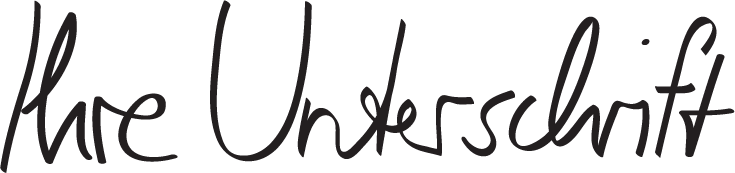 Maria Mustermann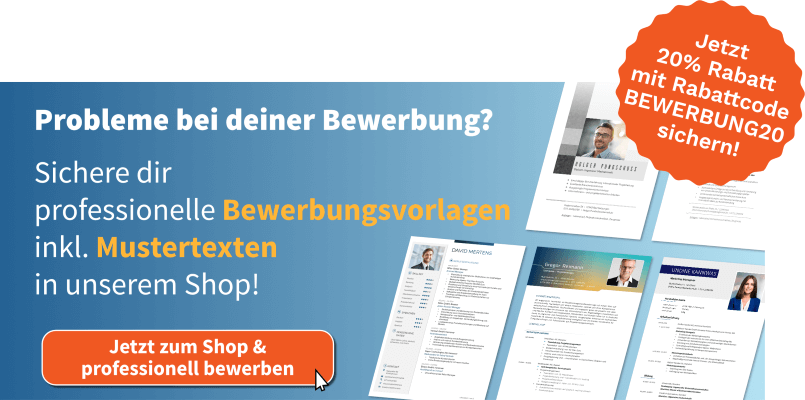 https://shop.bewerbung.net/products/praktikumspaket